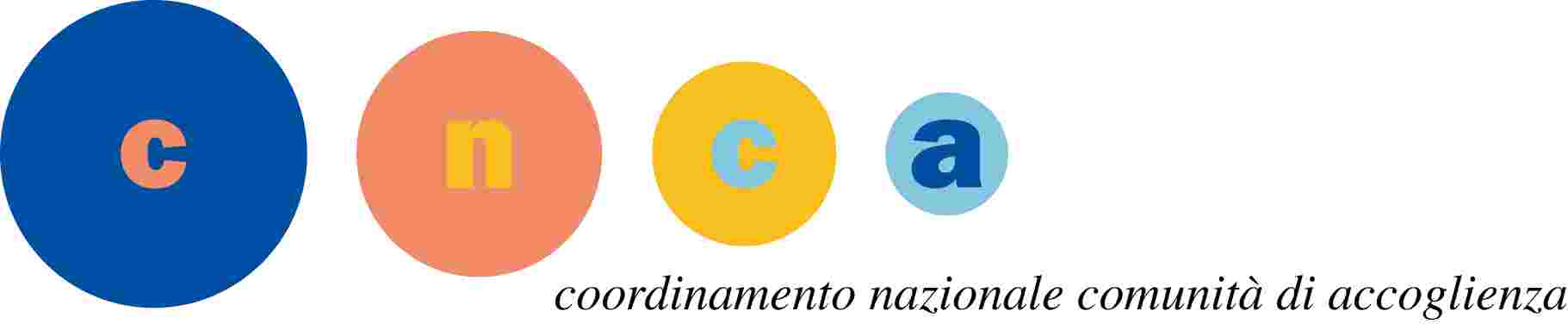 PROGETTO “STILI DI VITA IN-DIPENDENTI”CODICE PROGETTO NAZNZ0012318102717NNAZPRESSO L’ORGANIZZAZIONE …………………….N.DataLuogoOrario convocazioneCognomeNomeData nascitaNote124/10/2018Casa AMAC.da Collecchio 19Castel di Lama10.00ZAINISAMANTHA30/10/1995224/10/2018Casa AMAC.da Collecchio 19Castel di Lama10.30ANGELINIALESSIA20/12/1994345678